Schüler1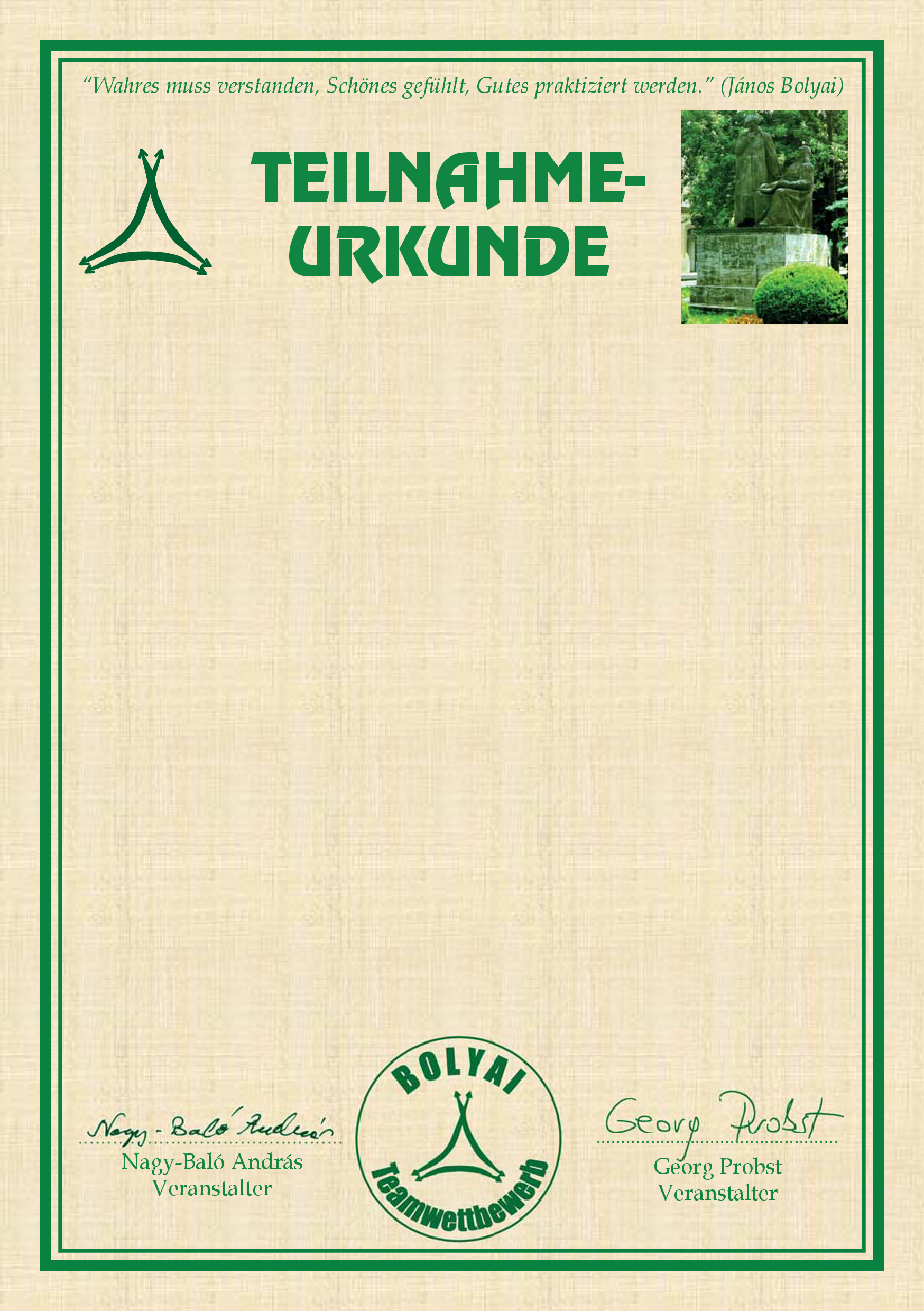 aus Klassenstufe 5 der Schule
SCHULNAMEhat im Team„TEAMNAME”mit den TeammitgliedernSchüler2,
Schüler3 und
Schüler4amInternationalen Mathematik Teamwettbewerb „Bolyai“teilgenommen.Ort, 16. Januar 2024